DODATEK č. 3 - Smlouvyo finanční spolupráci ve veřejné linkové osobní dopravěSMLUVNÍ STRANYOlomoucký krajSídlo:			Jeremenkova 1191/40a, Hodolany, 779 00 OlomoucIČO:				60609460Zastoupený:		Koordinátorem Integrovaného dopravního systému				Olomouckého kraje, příspěvková organizace		(dále jen „KIDSOK“)zastoupený Ing. Kateřinou Suchánkovou, MBA ředitelkou organizaceSídlo:			Jeremenkova 1211/40b, Hodolany, 779 00 OlomoucIČO: 		72556064DIČ:			CZ72556064Bankovní spojení:	Komerční banka, a.s.Číslo účtu:		107-8577310237/0100aMoravskoslezský krajSídlo:			28. října 117, 702 18 Ostrava	Zastoupený:		Ing. Jakub Unucka, MBA, náměstek hejtmana Moravskoslezského			krajeIČO:			70890692		Bankovní spojení:	Česká spořitelna, a.s., 	č. účtu: 330181-1650676349/0800Smluvní strany se dohodly, že účinností tohoto dodatku se dosavadní znění SMLOUVY o finanční spolupráci ve veřejné linkové osobní dopravě 
ze dne 23. 6. 2017, ve znění Dodatku č. 1 a Dodatku č. 2, mění takto: 1)	Čl. V. odst. 1, 2, 3, 4, 5, 6 nově zní:1.	Olomoucký kraj zaplatí Moravskoslezskému kraji v roce 2020 jako zálohu na kompenzaci dle čl. IV odst. 1 této smlouvy částku ve výši 11 572 137,60 Kč, 
a to do 31. 8. 2020.2.	Moravskoslezský kraj zaplatí Olomouckému kraji v roce 2020 jako zálohu na kompenzaci dle čl. IV odst. 1 této smlouvy částku ve výši 7 552 574,31 Kč, 
a to do 31. 8. 2020.Vyúčtování kompenzace (K) a vícenákladů (V) dle čl. IV odst. 1 a 2 této smlouvy v členění dle Přílohy č. 2 této smlouvy, na kterou vznikl oběma krajům nárok 
za období od 1. 1. 2020 do 31. 12. 2020, bude vzájemně doručeno v listinné 
a elektronické podobě do 15. 3. 2021.V případě, že by kompenzace (K) vypočtená dle odst. 1 článku IV 
dle skutečných vstupních údajů za období od 1. 1. 2020 do 31. 12. 2020 přesahovala výši zálohy zaplacené dle čl. V odst. 1, Olomoucký kraj uhradí 
tyto náklady na kompenzaci (K) převyšující zálohu zaplacenou Moravskoslezskému kraji spolu s vícenáklady (V) vypočtenými dle odst. 2 článku IV do jednoho měsíce po doručení jejich vyúčtování.V případě, že by kompenzace (K) vypočtená dle odst. 1 článku IV 
dle skutečných vstupních údajů za období od 1. 1. 2020 do 31. 12. 2020 přesahovala výši zálohy zaplacené dle odst. 2 tohoto článku, Moravskoslezský kraj uhradí tyto náklady na kompenzaci (K) převyšující zálohu zaplacenou Olomouckému kraji spolu s vícenáklady (V) vypočtenými dle odst. 2 článku IV 
do jednoho měsíce po doručení jejich vyúčtování.V případě, že by kompenzace vypočtená dle vzorce uvedeného v odst. 1 
článku IV (K) dle skutečných vstupních údajů za období od 1. 1. 2020 
do 31. 12. 2020 byla nižší než záloha zaplacená dle čl. V odst. 1 a 2 této smlouvy, jsou kraje povinny tento přeplatek si vzájemně vrátit do 31. 3. 2021.2)	Závěrečná ustanoveníTento dodatek nabývá platnosti podpisem obou smluvních stran a účinnosti uveřejněním v registru smluv dle zákona č. 340/2015 Sb., o zvláštních podmínkách účinnosti některých smluv, uveřejňování těchto smluv a o registru smluv (zákon o registru smluv), ve znění pozdějších předpisů. Dodatek zveřejní KIDSOK, který je k tomu zmocněn.Tento dodatek je sepsán ve čtyřech vyhotoveních, z nichž dvě vyhotovení obdrží každá ze smluvních stran.Obě smluvní strany prohlašují, že souhlasí se zveřejněním textu tohoto dodatku v souladu s ustanoveními zákona č. 106/1999 Sb., o svobodném přístupu k informacím, ve znění pozdějších předpisů.Přílohy Dodatku č. 3 tvoří:Příloha č. 1 - Přehled přeshraničních linek provozovaných na území smluvních stranPříloha č. 2 - Výpočet kompenzace 3)	DoložkyTento dodatek byl schválen Zastupitelstvem Moravskoslezského kraje na XX. zasedání, konaném dne xx.xx.xxx, usnesením č. ……...Tento dodatek byl schválen Zastupitelstvem Olomouckého kraje na XX. zasedání, konaném dne xx.xx.xx, usnesením č…………V Ostravě dne ………………	V Olomouci dne………………. ………………………………				………………………………za Moravskoslezský kraj					za Olomoucký kraj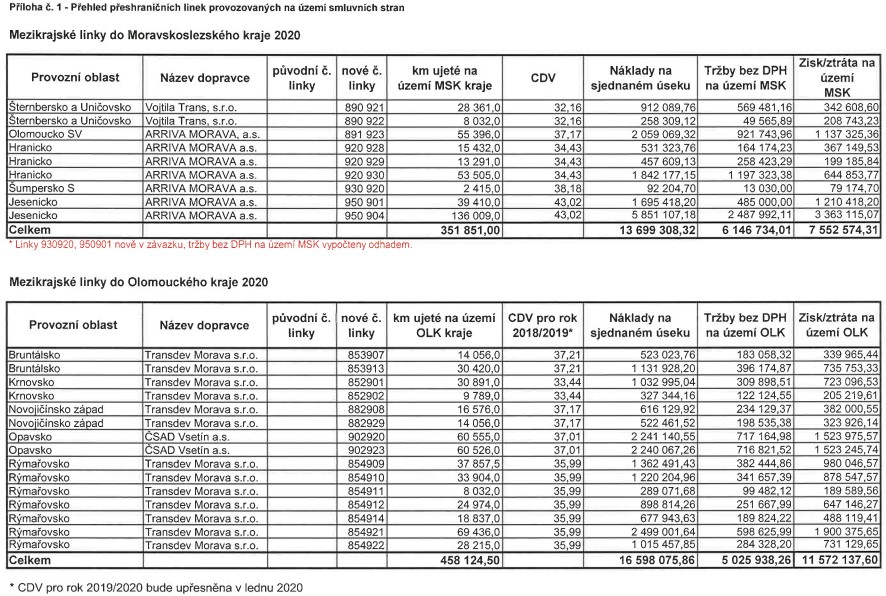 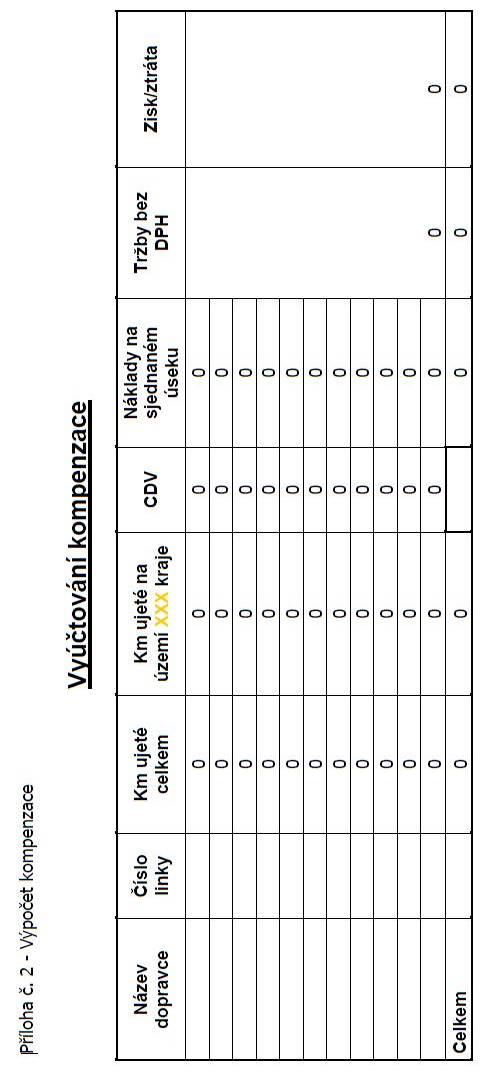 